10.06.2020 Группа 29-1аТема урока: «Основные формы права. Нормативные правовые акты и их характеристика»План: Порядок принятия и вступления в силу законов в РФДействие нормативных правовых актов во времени, в пространстве и по кругу лиц Правовые отношения и их структураПравомерное и противоправное поведение. Виды противоправных поступков Юридическая ответственность и ее задачиПраво в системе социальных норм.Основная литература по теме:Учебник «Обществознание (10-11 классы)», Боголюбов Л.Н., Аверьянов Ю.И., Лазебникова А.Ю., М., «Просвещение», 2020Учебник по обществознанию для СПО «Обществознание» - М., Обществознание : учеб. пособие для студ. сред. проф. учеб. заведений / А.Г.Важенин. — 5-е изд., испр. — М. : Издатель- ский центр «Академия», 2017. Боголюбов Л. Н. , Городецкая Н.И., Лазебникова А. Ю. и др. Обществознание. 11 класс. – М.: Просвещение, 2014. – С. 228 – 237.Боголюбов Л. Н., Аверьянов Ю. И., Басик Н. Ю. и др. / Под ред. Боголюбова Л. Н., Аверьянова Ю. И. Обществознание. Школьный словарь. 10-11 классы.– М.: Просвещение, 2016 г.Электронные ресурсы:http://fcior.edu.ru/card/6327/politologiya-politicheskaya-sistema-politicheskaya-sistema-ee-struktura-i-sushchnost-kontrol-ku-dlya-uglublennogo-izucheniya-predmeta.html http://fcior.edu.ru/card/12931/politicheskaya-sistema-strany-posle-17-oktyabrya-1905-goda-rossiyskiy-parlamentarizm.html Литература к теме:Гражданин современной России/10-11 класс: учебное пособие для общеобразовательных учреждений/Под общ. ред. проф. А.С. Горшкова. – СПб. «Виктория плюс», 2010. – 400 с.Конституция Российской Федерации (1993)Человек и общество. Обществознание/ 11 класс./Под ред. Л.Н. Боголюбова и А. Ю. Лазебниковой – М. Просвещение 2011.Избирательное право и избирательный процесс в Российской Федерации. Учебник для вузов / Отв. ред. А. А. Вешняков. — М.: Изд-во «Норма», 2003.Обществознание в схемах и таблицах / А.В. Махоткин, Н.В. Махоткина. – М.: Эксмо, 2011.Словарь терминов и понятий по обществознанию./автор составитель А.М. Лопухов: вступительное слово А.С Стрельцов. – 5 изд. – М.: Айриспресс. 2011. 448 с.Селиверстов Ю. А. Обществознание. Тесты для старшеклассников и абитуриентов. Учебное пособие. – 5-ое изд., стер. – М.: Издательство УНЦ ДО, 2006.http://ru.wikipedia.org/. Википедия — свободная энциклопедия - Wikipediahttp://wciom.ru./. Сайт Всероссийского Центра изучения общественного мнения.http://ombudsman.gov.ru. Сайт Уполномоченного по правам человека в Российской Федерации.www.cikrf.ru. Официальный сайт Центральной избирательной комиссии Российской Федерации.Здравствуйте, дорогие мои ребята!Данная тема является одной из ключевых в обществоведческом курсе. Она замыкается на все без исключения разделы учебника, имеет выход на актуальные проблемы российского общества и глобальные проблемы современности. Особенно тесно тема связана с последующими параграфами учебника: Глава 2.§§ 15, 18 «Политическая система и политический режим», «Правовое государство и гражданское общество», Глава 3 § 30«Мораль и нравственность» и др.Тема «Правовое регулирование общественных отношений» исходит из ранее изученной темы «Политическая жизнь современного общества», таких вопросов как «государственная власть», «правовое государство». Знания и умения по данной теме необходимы  вам  для самоорганизации своей деятельности в дальнейшей жизни. Тема связана с вопросами экономики (правового регулирования экономических и трудовых правоотношений), семьи (семейные правоотношения), соблюдения правопорядка (административные и уголовные правоотношения), эта тема касается абсолютно всех сфер жизни человека.ПОЭТОМУ, на данном уроке нам необходимо ( внимательно прочитать лекцию, а затем ответить на вопросы учебного теста №1)1. Закрепить свои знания об объективном праве, субъективном праве, источниках права, его функциях, о норме права и его составляющих;2) Определить неразрывную связь и взаимообусловленность права как регулятора общественных отношений, как право решает практические ситуации, которые возникают в жизни общества и каждого человекаОсновные понятия:  «право», «норма права», «правоотношение», «источник права», «объективное право», «субъективное право»Внимательно прочитайте лекции, а затем ответьте на вопросы учебных тестов:Тема урока: «Основные формы права. Нормативные правовые акты и их характеристика»План: Порядок принятия и вступления в силу законов в РФДействие нормативных правовых актов во времени, в пространстве и по кругу лиц Правовые отношения и их структураПравомерное и противоправное поведение. Виды противоправных поступков Юридическая ответственность и ее задачиПраво в системе социальных нормТема урока: «Формы права»Перечень вопросов, рассматриваемых на уроке:1. Что такое источник права?2. Какие примеры нормативно-правовых актов существуют?3. В чем особенности законаТезаурус:Форма права - специфическое выражение правовых норм, приданием им свойства общеобязательности путем официального закрепления их содержания.Правовой обычай - первые законы государства представляли собой санкционированные им обычаи.Правовой прецедент - решение судебных или административных органов по конкретному делу, которое впоследствии принимается за обязательное правило при рассмотрении аналогичных дел.Судебная практика - это вторичный источник права, дополняет закон.Религиозные нормы - в первую очередь играют роль в теократическом государстве - принимаемые законы не могут противоречить религиозным нормам.Нормативный правовой акт - акт правотворческих органов государства, содержащий нормы права, принимаемый в особом порядке и в конкретной письменной форме, а также состоящий в иерархических отношениях с другими актами.Договор - соглашение двух или более лиц, которое приводит к возникновению, изменению, или прекращению правоотношений.Закон – нормативный правовой акт, который принимается высшим представительным органом государственной власти в особом порядке, обладает высшей юридической силой и регулирует важные общественные отношения.Подзаконный акт - нормативный правовой акт, принятый на основе и во исполнение закона.Локальный нормативный акт - официальный документ, издаваемый общественными объединениями и организациями, распространяющий свое действие на членов, участников и работников данных коллективов.Ключевые слова: Источник права; правовой обычай; судебный прецедент; административный прецедент; нормативный договор; нормативный правовой акт.Основная литература по теме урока:Певцова Е.А. Право: основы правовой культуры: учебник для 10 классов общеобразовательных учреждений. Базовый и углубленный уровни в 2 ч. Ч.1/. Е.А. Певцова – М.: ООО «Русское слово» – учебник», 2017. – 248с. – (Инновационная школа).На уроке мы узнаем, что такое источник права, нормативно-правовой актНаучимся решать типовые задания формата ЕГЭ на применение знаний ЕГЭ на применение знаний по теме «Форма права»Сможем классифицировать нормативно-правовые акты, различать источники права.Основное содержание урока.Форма права - специфическое выражение правовых норм, приданием им свойства общеобязательности путем официального закрепления их содержания.Правило поведения становится юридической нормой после того, как оно облечено в правовую форму. Это происходит в результате правотворческой деятельности государства, с помощью которой воля законодателя находит свое выражение в том или ином правовом акте и становится обязательной для исполнения.Понятия «форма права» и «источник права» тесно взаимосвязаны, но не совпадают. Если «форма права» показывает, как содержание права организовано и выражено вовне, то «источник права» - истоки формирования права, систему факторов, предопределяющих его содержание и формы выражения.Виды источников права:1. Правовой обычай - исторически первый источник права - первые законы государства представляли собой санкционированные им обычаи. Обычай приобретает правовой характер после его признания и одобрения государством.2. «Правовой прецедент» - решение судебных или административных органов по конкретному делу, которое впоследствии принимается за обязательное правило при рассмотрении аналогичных дел.3. Нормативные договоры - это юридические акты, закрепляющие волеизъявление сторон по поводу взаимных прав и обязанностей.4. Судебная практика - это вторичный источник права, дополняет закон.5. Религиозные нормы - в первую очередь играют роль в теократическом государстве - принимаемые законы не могут противоречить религиозным нормам.6. Нормативный правовой акт - акт правотворческих органов государства, содержащий нормы права, принимаемый в особом порядке и в конкретной письменной форме, а также состоящий в иерархических отношениях с другими актами.7. Правовая доктрина (теории, учения) - в Древнем Риме суды обязаны были ссылаться при вынесении решений на работы пяти наиболее известных римских юристов - Ульпиана, Павла, Гая, Папиниана и Модестина. Отечественная наука и практика не признают юридическую доктрину официальным источником права - судья при рассмотрении конкретного дела не вправе в основание своего решения ссылаться на труды ученых или их комментарии.8. Общие принципы права – отправные, исходные начала правовой системы. При отсутствии законодательной нормы происходит отсылка на принципы справедливости, доброй совести, социальной направленности права.Правовому обычаю, как одному из источников права, присущ ряд следующих специфических черт, отличающих ею от других источников:1. Продолжительность существования2. Устный характер3. Формальная определенность4. Локальный характер5. Санкционированность государствомНеобходимыми основаниями и условиями функционирования юридического прецедента в качестве обязательного источника права являются:1. Наличие механизма опубликования судебных отчетов, что предполагает общеизвестность прецедентов;2. Существование оптимальной системы профессиональной юридической подготовки;3. Эффективно действующая иерархическая судебная власть;4. Нормативность его содержания;5. Признание со стороны государства.Современный нормативный правовой акт обладает следующими признаками:1. Издается компетентным государственным органом или непосредственно народом в определенном процедурном порядке;2. Имеет государственно-властный характер;3. Охраняется государством, в том числе в принудительном порядке;4. Обладает юридической силой, т. е. способностью реально действовать и порождать юридические последствия;5. Существует в документальной форме, имеет установленную форму и реквизиты, снабжен указаниями о времени и месте принятия, а также подписями надлежащих должностных лиц, разбит чаще всего на части, разделы, главы, параграфы, статьи и т. п.; содержит четкие положения о том, на какую территорию или какой круг лиц распространяется действие данного акта;6. Является частью строгой иерархии и системы права.Система нормативных правовых актов образует иерархический структурный ряд, в котором каждый из его элементов занимает определенное место. Этот структурный ряд состоит из четырех элементов:1. федеральные законы;2. указы Президента РФ;3. постановления Правительства РФ;4. нормативные правовые акты федеральных министерств, иных федеральных органов исполнительной власти.По вопросам совместного ведения РФ и ее субъектов образуется иерархический структурный ряд, состоящий из восьми элементов:1. федеральные законы;2. указы Президента РФ;3. постановления Правительства РФ;4. законы субъектов РФ;5. нормативные правовые акты федеральных министерств, иных федеральных органов исполнительной власти;6. нормативные акты органов исполнительной власти субъектов РФ;7. нормативные акты органов местного самоуправления;8. локальные нормативные акты.Конституция Российской Федерации — высший нормативный правовой акт Российской Федерации.Конституция РФ является принята 12 декабря 1993 года по итогам всенародного голосования, и закрепляет широкий круг прав и свобод человека, соответствующий современным мировым стандартам и положениям международных пактов о правах человека. К числу таких прав и свобод человека относятся, в частности, право каждого человека на жизнь, на личное достоинство, на свободу и личную неприкосновенность, право на неприкосновенность частной жизни, личную и семейную тайну, защиту своей чести и доброго имени, свобода совести«Нормативные правовые акты и их характеристика»Нормативный акт — это официальный документ правотворческого органа, в котором содержатся правовые нормы.Нормативные акты создаются в основном государственными органами, имеющими право принимать нормативные решения по тем вопросам, которые переданы им для разрешения. При этом они выражают волю государства. Отсюда проистекает их властность, официальность, авторитарность, обязательность.Нормативные акты характеризуются следующими признаками.Во-первых, они имеют правотворческий характер: в них нормы права либо устанавливаются, либо изменяются, либо отменяются. Нормативные акты — это носители, хранилища, жилища правовых норм, из них мы черпаем знания о правовых нормах.Во-вторых, нормативные акты должны издаваться только в пределах компетенции правотворческого органа, иначе по одному и тому же вопросу в государстве будет существовать несколько нормативных решений, между которыми возможны противоречия.В-третьих, нормативные акты всегда облекаются в документальную форму и должны иметь следующие реквизиты: вид нормативного акта, его наименование, орган, его принявший, дату, место принятия акта, номер. Письменная форма способствует достижению единообразного понимания требований юридических норм, что очень важно, поскольку за их неисполнение возможно применение санкций.В-четвертых, каждый нормативный акт должен соответствовать Конституции РФ и не противоречить тем нормативным актам, которые имеют по сравнению с ним большую юридическую силу.В-пятых, все нормативные акты обязательно подлежат доведению до сведения граждан и организаций, т. е. опубликованию, и лишь только после этого государство имеет право требовать их неукоснительного исполнения исходя из презумпции знания закона и налагать санкции.Распродажа вечерних платьевФутболка BonprixТребования, предъявляемые к нормативным актам1. Чтобы иметь большую регулирующую силу, нормативные акты должны быть качественными. Этого можно достигнуть, если они будут не представлять собой плод фантазии или желаемого правотворческих субъектов, а отражать объективную реальность. В принципе данное требование носит более общий характер и относится к правовым нормам в целом, но именно при принятии правовых актов возможность принятия волюнтаристских решений становится наиболее очевидной.Однако свобода законодателя в принятии тех или иных решений не безгранична. Выше уже говорилось об объективной обусловленности права общественными отношениями. В том случае, если принятые нормативные правовые акты будут противоречить объективной действительности, содержащиеся в них нормы как минимум станут «мертвыми», не применяющимися на практике. В случае же острого противоречия принятие такого акта чревато социальными потрясениями. Любые, даже очень хорошие идеи не могут быть претворены в жизнь с помощью нормативных актов, если общество до них не «дозрело», если нет необходимых условий. В качестве примера можно привести Федеральный закон 2005 г. «О выборах депутатов Государственной Думы Федерального Собрания Российской Федерации», которым введена пропорциональная избирательная система, т. е. представительства в парламенте партий, при отсутствии развитой и сбалансированной партийной системы в России.2. Нормативные акты должны иметь структуру, а не представлять хаотичный набор нормативных положений. Как правило, нормативный акт имеет вводную часть, называемую преамбулой. В ней излагаются цели и задачи нормативного акта, характеризуется общественно-политическая обстановка, существующая в момент его принятия. Первые статьи нормативного акта могут быть посвящены определению терминологии, используемой в дальнейшем. Затем построение нормативного акта может укладываться в следующую схему: субъекты правоотношений (например, налогоплательщики и финансовые органы), объекты (получаемый доход), права и обязанности (обязанность уплатить налоги, право проверить точность их уплаты и др.), льготы, меры поощрения (например, освобождение от единого социального налога образовательных учреждений) и санкции (за уклонение от уплаты налогов штраф в размере 20% неуплаченной суммы). Такой порядок компоновки нормативного материала используется в некодифицированных актах, наличие которых присуще «молодым», недавно появившимся отраслям права. «Старые» отрасли права, как правило, кодифицированы. Кодексы же имеют более сложное строение.3. Нормативные акты должны быть доступными для понимания гражданами. Причем здесь законодатель должен ориентироваться не на интеллектуалов, а на людей среднего или даже ниже среднего интеллектуального уровня. Нормативные акты должны излагаться простым, ясным языком, отличаться строгостью стиля, соответствовать законам формальной логики, а также не носить слишком абстрактного характера, но одновременно и не увязать в деталях. В них не должно быть сложных юридических терминов.Нормативные акты при разумном и умелом их составлении — могучее орудие преобразования общества. Однако очень многое зависит от их разработчиков, которые должны максимально учитывать объективные реалии и напрочь отбрасывать свои личные пристрастия. Если печать субъективизма будет неумеренно яркой, то нормативные акты могут стать орудием причинения вреда народу. Например, издание в 1991 г. Указа Президента РФ, разрешающего свободу торговли, преследовало благородную цель: раскрепостить граждан в сфере обмена. Но непродуманность в организации его исполнения повлекла нежелательные последствия: антисанитарию на территориях городов, всплеск инфекционных заболеваний и др. Поэтому крайне важной является разработка руководства но подготовке нормативных актов (закона о подготовке нормативных актов).Виды нормативных актовНормативные акты в зависимости от их юридической силы можно разделить на несколько уровней. Однако выделяются две большие группы: законы и подзаконные акты. Очень часто используется термин «законодательство». В это понятие входят все нормативные акты, изданные федеральными и региональными органами государства. Такое терминологическое наименование оправданно потому, что основу целостной системы нормативных актов образуют именно законы.Перечислим и кратко охарактеризуем основные виды нормативных актов Законы — это нормативные акты, принятые в особом порядке органами законодательной власти, регулирующие важнейшие общественные отношения и обладающие высшей юридической силой.Законы — это наиболее значительный вид нормативных актов.Во-первых, законы могут приниматься только одним органом — парламентом, которому принадлежит законодательная власть в стране. Так, в США федеральные законы принимаются Конгрессом США, в России — Государственной Думой РФ. Во-вторых, законы принимаются в особом порядке, который называется законодательной процедурой.В-третьих, законы регулируют наиболее важные отношения в обществе. В одних странах установлен строгий перечень вопросов, которые подлежат урегулированию именно с помощью закона. В других государствах, например в России, такого перечня нет, поэтому Федеральное Собрание формально может принять закон по любому вопросу. Однако вряд ли парламент сочтет необходимым принимать закон по вопросу, не имеющему первостепенного значения.В-четвертых, законы обладают высшей юридической силой по сравнению с другими видами нормативных актов.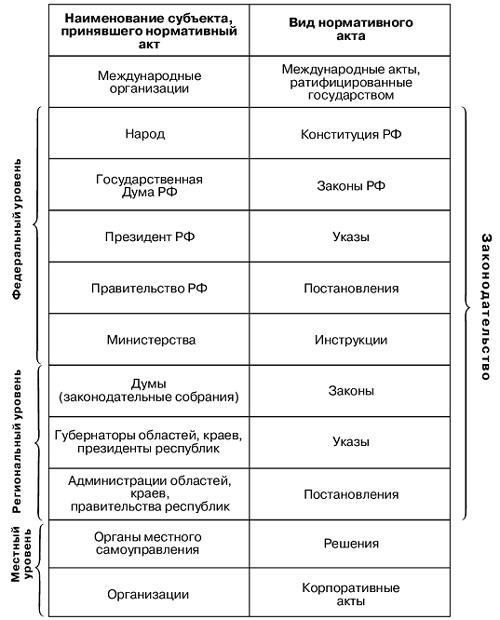 Виды нормативных актов в Российской ФедерацииПо своей значимости федеральные законы делятся на группы:1. Конституционные законы, регулирующие вопросы общественной жизни, отнесенные к предмету Конституции РФ (Федеральный конституционный закон «О судебной системе Российской Федерации» и др.). Такие вопросы в общих чертах урегулированы в Конституции, однако в конституционных законах они получают дальнейшее развитие и детализацию. Понятно, что конституционные законы не должны противоречить Конституции РФ;2. текущие (обычные) законы, принимаемые для урегулирования всех остальных важных вопросов жизни общества (например, Федеральный закон «Об акционерных обществах», ГК РФ, УК РФ, Закон РФ «Об образовании» и др.). Текущие законы также не должны противоречить Конституции РФ и федеральным конституционным законам.Разновидность текущих законов — кодексы, которые представляют собой сложные систематизированные акты. Как правило, в кодексе в определенном порядке располагаются все или самые главные нормы какой-нибудь отрасли права. Так, в УК РФ собраны все нормы о преступлении и наказании, в ГК РФ — самые важные нормы, регулирующие имущественные отношения. Кодексы относятся к наиболее высокому уровню законодательства. Каждый кодекс — это как бы развитое «юридическое хозяйство», в котором должно быть все, что необходимо для регулирования той или иной группы общественных отношений. Причем весь этот материал приведен в единую систему, распределен по разделам и главам, согласован. Как правило, кодекс состоит из двух частей: общей и особенной. В общей части собраны нормы, имеющие значение для применения любой нормы особенной части, т. е. для любого отношения, регулируемого кодексом. Так, в Общей части УК РФ содержатся нормы о возрасте, с которого наступает уголовная ответственность, понятие преступления, перечень наказаний, основные правила их применения. В Особенной части УК РФ предусмотрены конкретные деяния и наказания за них.Указы издает Президент РФ по вопросам, относящимся к его компетенции, которая у него достаточно широка, поскольку он одновременно является главой государства и фактически главой исполнительной власти. В случае если указ противоречит Конституции и законам России, он может быть признан Конституционным Судом РФ недействительным. Нормативными по своему характеру являются указы Президента, в которых он выступает в качестве гаранта Конституции РФ или регулирует порядок осуществления предоставленных ему Конституцией полномочий, в частности, по вопросам структуры исполнительной власти, обороны, охраны общественного порядка, гражданства, награждения. Публикуются указы в «Собрании законодательства Российской Федерации», а также в «Российской газете».Постановления издаются Правительством РФ. В компетенцию Правительства входит в основном решение вопросов социально-экономического характера (руководство промышленностью, сельским хозяйством, строительством, транспортом и связью, социальная зашита населения, внешние экономические связи, организация работы министерств и др.). Большое количество актов Правительства связано с выработкой механизма, порядка исполнения законов, принятых парламентом. «Запуск» их в жизнь — очень важный вид правотворческой деятельности, осуществляемой Правительством, поскольку, если не будет разработан механизм исполнения законов, они потеряют свой смысл. Постановления — зеркало деятельности Правительства. Их анализ дает ответ на вопрос, эффективно, грамотно, оперативно ли действовало Правительство. Публикуются они в тех же источниках юридической печати, что и законы.Нормативными актами министерств являются инструкции, приказы, положения, наставления, правила, уставы и т. д. Но ведущую роль играют именно инструкции. Они регулируют основные виды (формы) служебной деятельности, функциональные обязанности работников определенной категории. Но есть инструкции, которые носят межотраслевой характер и распространяются не только на работников, но и на другие организации, на всех граждан (инструкции Министерства финансов РФ, Министерства транспорта РФ, Министерства здравоохранения и социального развития РФ и др.). Такие акты подлежат регистрации в Министерстве юстиции РФ, где проверяется их законность. Публикуются акты министерств в «Бюллетене нормативных актов федеральных органов исполнительной власти».Нормативные акты законодательных (представительных) органов субъектов Федерации - законы, это наиболее распространенное их наименование. Далеко не все субъекты Федерации активно занимаются законотворчеством. В этом плане себя проявляют города федерального значения Москва и Санкт-Пе- тсрбург, а также Свердловская и Саратовская области. Бюджет, налоги, приватизация — вот наиболее серьезные вопросы регионального нормотворчества. Причем принятие акта такого рода требует заключения администрации субъекта Федерации.Нормативные акты губернаторов краев, областей (президентов республик) называются указами.Нормативные акты администрации краев, областей (правительств республик) принято именовать постановлениями. Они могут регулировать различные вопросы: порядок предоставления в аренду помещений, земельных участков, взимание платы за проезд в общественном транспорте, за обучение в детских музыкальных школах и т. п.Акты как законодательных (представительных), так и исполнительных органов субъектов Федерации публикуются в местных газетах.Акты органов местного самоуправления называются, как правило, решениями. Они издаются по вопросам местного значения, касающимся жителей городов, районов, сел, поселков, деревень (озеленение, благоустройство, торговля, коммунальное хозяйство, бытовое обслуживание и т. д.).Корпоративные (внутриорганизапионные, внутрифирменные) нормативные акты — это такие акты, которые издаются различными организациями для регламентации своих внутренних вопросов и распространяются на членов этих организаций. Корпоративные акты регулируют самые разнообразные отношения, возникающие в конкретной деятельности предприятий (вопросы использования их финансовых средств, управленческие, кадровые, социальные вопросы и др.). В процессе уменьшения вмешательства государства в дела предприятий и расширения их самостоятельности корпоративные акты берут на себя все большую нагрузку.Понятие нормативно-правовых актовНормативно-правовой акт - это правовой акт, принятый полномочным на то органом и содержащий правовые нормы, т. е. предписания общего характера и постоянного действия, рассчитанные на многократное применение.Он широко используется во всех современных правовых системах (особенно в странах романо-германской правовой семьи).Преимущества нормативно-правового акта в сравнении с иными формами права связаны, прежде всего, с повышением роли государства как координатора социальной жизни, выявляющего общий интерес и обеспечивающего его централизованное осуществление, со способностью адекватно и оперативно реагировать на изменения общественных потребностей, с документальной письменной формой, позволяющей доступно и быстро довести необходимую информацию до адресата и т. д.Как следует уже из самого наименования, это — акт, обладающий двойственной природой, т. е. одновременно и нормативной и правовой. Его следует отличать и от нормативных, но не правовых актов (уставов политических партий, инструкций по пользованию бытовой техникой и др.) и от правовых, но не нормативных актов (приговоров и решений судебных органов, приказов о перемещении по службе и т. п.). Для нормативно- правового акта характерны следующие признаки.Это — властно-волевой, исходящий от государства (или признанный им) акт, общеобязательные свойства которого производны от властных полномочий органа, его принявшего, и потому он занимает определенное место в иерархии нормативных актов. С его помощью правотворческий орган реализует свои полномочия в определенной сфере управления общественными делами.Это — акт правотворчества, устанавливающий, изменяющий или отменяющий правовые нормы. Нормы, составляющие основное содержание нормативно-правового акта, направлены на регулирование поведения адресатов с помощью взаимно корреспондирующих типичных прав и обязанностей.Это — официальный акт-документ, имеющий четкую структуру и реквизиты. Для оптимального хранения и передачи юридической информации он выполняется особым стилем с использованием специфических юридических терминов, понятий и способов построения текста.Подготовка, принятие, реализация и отмена нормативно- правового акта проходят в порядке последовательных юридических процедур, призванных оптимизировать как содержание и форму самого акта, так и порядок его создания и реализации.Достижение целей нормативно-правового акта обеспечивается экономической, политической, организационной, информационной и карательной мощью государства. Его нарушение влечет юридическую ответственность.Следует иметь в виду, что нормативно-правовые акты, действующие в границах определенного государства, объединяются в замкнутую иерархическую систему. Каждый из элементов этой системы должен соответствовать не только компетенции органа, но и иерархическим связям системы в целом. Тот нормативный акт, который вступает в противоречие с конституцией или иным актом более высокой юридической силы, выпадает из данной системы и по существу становится формой проявления правонарушения. Так что не любой акт правотворчества, содержащий нормы права, является нормативно-правовым актом.Виды нормативно-правовых актовПо юридической силе все нормативные акты подразделяются на две большие группы: законы и подзаконные акты.Виды подзаконных актов:указы и распоряжения президента (вторые, в отличие от первых, принимаются больше по процедурным, текущим вопросам);постановления и распоряжения правительства — акты исполнительного органа государства, наделенного широкой компетенцией по управлению общественными процессами;приказы, инструкции, положения министерств и ведомств — акты, регулирующие, как правило, общественные отношения, которые находятся в пределах компетенции данной исполнительной структуры;решения и постановления местных органов государственной власти;решения, распоряжения, постановления местных органов государственного управления;нормативные акты муниципальных органов;локальные нормативные акты — нормативные предписания, принятые на уровне конкретного предприятия, учреждения и организации (например, правила внутреннего трудового распорядка).В зависимости от особенностей правового положения субъекта правотворчества все нормативные акты подразделяются на акты:государственных органов;иных социальных структур (муниципальных органов, профсоюзов, акционерных обществ, товариществ и т. п.);совместного характера (государственных органов и иных социальных структур);принятые на референдуме.Виды нормативно-правовых актов в зависимости от сферы действия:общефедеральные;субъектов федерации;органов местного самоуправления;локальные.Виды нормативно-правовых актов в зависимости от срока действиянеопределенно-длительного действия;временные.Выделяют еще и такие нормативно-правовые акты, как директивы и постановления, которые принимаются международными организациями. Директивы, как правило, дают возможность государству конкретизировать формы и методы исполнения своих международных обязательств. Постановления содержат требования, подлежащие прямому исполнениюТест по теме «Источники права» 1.   Нормы права, в отличие от норм морали:1) регулируют общественные отношения 2) обеспечиваются силой общественного мнения3) выражаются в официальной форме          4) опираются на авторитет2.    Конституция как Основной Закон государства характеризуется тем, что:1) положения, включаемые в нее, не могут быть изменены2) они принимаются парламентом страны3) ей должны соответствовать все нормативные акты4) она детально определяет нормы всех отраслей права3.   Первой формой выражения права был (-ла):1) судебный прецедент          2) нормативно-правовой акт3) правовой обычай                             4) правовая доктрина4.   Главным источником семейного права является: 1) Конвенция о правах ребенка   2) Конституция РФ3) Семейный кодекс                                                4) Гражданский кодекс5.   Верны ли следующие утверждения о правовых актах?А.   Одним  из  признаков  нормативного  правового  акта  является письменная форма.Б. Законы отличаются от подзаконных нормативных правовых актов тем, что принимаются судебными органами власти.1) верно только А       2) верно только Б       3) верны оба суждения      4) оба суждения неверны6 . Ни один закон и подзаконный акт РФ не может: 1) противоречить Конституции РФ2) вступить в законную силу без решения Конституционного суда3) вступить в законную силу без указа Президента РФ4) противоречить постановлениям Правительства РФ7. Исключительным признаком федерального закона как источника права в РФ является1) принимается Федеральным Собранием РФ 2) не должен противоречить Конституции РФ3) обязателен к исполнению на территории РФ 4) принимается на основании указа Президента РФ8.Всеобщая декларация прав человека, принятая Генеральной Ассамблеей ООН в 1948 г., является примером 1) договора с нормативным содержанием2) нормативно-правового акта3) административного прецедента4) нормы делового обыкновения9. Какова правильная последовательность принятия закона в РФ?1) предложение закона Правительством — рассмотрение его Президентом — утверждение в Федеральном Собрании — опубликование2) принятие законопроекта Государственной Думой — одобрение Советом Федерации — подписание Президентом — опубликование3) предложение закона Президентом — утверждение Правительством — подписание главами палат Федерального Собрания — опубликование4) рассмотрение законопроекта Президентом — обсуждение в Федеральном Собрании — подписание Правительством — опубликование10. Найдите обобщающим для всех остальных понятие, которое является понятий представленного ниже ряда. Запишите это слово (словосочетание).Судебный прецедент, обычное право, источники права, нормативно-правовой акт, международные правовые акты.11. Ниже приведен ряд характеристик. Все они, за исключением двух, относятся к понятию «правовая норма».1) установлена государством2) имеет письменную форму3) представление о добре4) содержит в нормативно-правовых актах5) внутреннее побуждение6) охраняется и защищается государством7) регулятор общественных отношений12. Ниже приведён ряд терминов. Все они, за исключением двух, относятся к источникам права. 1) правовой статус2) конституция страны3) правовой обычай4) постановления правительства5) закон6) политическое участие13. Прочитайте приведенный ниже текст, в котором пропущен ряд слов. Выберите из предлагаемого списка слова, которые необходимо вставить на место пропусков. «Конституция РФ заложила фундамент новой общественно- политической системы. В соответствии с ней Российское государство является демократическим, федеративным, правовым. Декларируется реальное ________(А), частная ________(Б) находится под защитой государства наряду с государственной, муниципальной и другими видами собственности. Закреплен принцип разделения ________(В). Положения статей главы 1 составляют основную характеристику российского ________(Г). В ней закреплено поло-жение, согласно которому единственным источником власти и носителем суверенитета страны является ________(Д) России. Глава 2 Основного закона России закрепляет права и обязанности ________(Е) и гражданина. Непосредственно свою власть народ осуществляет с помощью свободного волеизъявления, участвуя в выборах органов власти и в ________(Ж)». 1) народовластие 2) собственность 3) инициатива 4) власть 5) государство 6) парламент 7) человек  8) народ  9) референдум 14. Законодательное собрание одной из республик РФ утвердило законопроект, предложенный правительством республики. Согласно этому закону в целях борьбы с утечкой капитала в республике вводилась своя денежная единица. Имеет ли право законодательный орган республики утвердить данный законопроект? Приведите два аргумента в обоснование своей позиции. 15. Гражданин иностранного государства, работающий по контракту в РФ, решил получить гражданство РФ. Назовите любые четыре требования, которым он должен соответствовать для приобретения гражданства РФ в общем порядке.Тема урока: «Основы конституционного права Российской Федерации »План:Конституционное право как отрасль российского права. Основы конституционного строя Российской Федерации. Система государственных органов Российской Федерации. Законодательная власть. Исполнительная власть. Институт президентства. Местное самоуправление. Основные конституционные права и обязанности граждан в России. Право граждан РФ участвовать в управлении делами государства. Право на благоприятную окружающую среду. Обязанность защиты Отечества. Основания отсрочки от военной службы.Основная литература по теме:Учебник «Обществознание (10-11 классы)», Боголюбов Л.Н., Аверьянов Ю.И., Лазебникова А.Ю., М., «Просвещение», 2020Учебник по обществознанию для СПО «Обществознание» - М., Обществознание : учеб. пособие для студ. сред. проф. учеб. заведений / А.Г.Важенин. — 5-е изд., испр. — М. : Издатель- ский центр «Академия», 2017. Боголюбов Л. Н. , Городецкая Н.И., Лазебникова А. Ю. и др. Обществознание. 11 класс. – М.: Просвещение, 2014. – С. 228 – 237.Боголюбов Л. Н., Аверьянов Ю. И., Басик Н. Ю. и др. / Под ред. Боголюбова Л. Н., Аверьянова Ю. И. Обществознание. Школьный словарь. 10-11 классы.– М.: Просвещение, 2016 г.Электронные ресурсы:http://fcior.edu.ru/card/6327/politologiya-politicheskaya-sistema-politicheskaya-sistema-ee-struktura-i-sushchnost-kontrol-ku-dlya-uglublennogo-izucheniya-predmeta.html http://fcior.edu.ru/card/12931/politicheskaya-sistema-strany-posle-17-oktyabrya-1905-goda-rossiyskiy-parlamentarizm.html Литература к теме:Гражданин современной России/10-11 класс: учебное пособие для общеобразовательных учреждений/Под общ. ред. проф. А.С. Горшкова. – СПб. «Виктория плюс», 2010. – 400 с.Конституция Российской Федерации (1993)Человек и общество. Обществознание/ 11 класс./Под ред. Л.Н. Боголюбова и А. Ю. Лазебниковой – М. Просвещение 2011.Избирательное право и избирательный процесс в Российской Федерации. Учебник для вузов / Отв. ред. А. А. Вешняков. — М.: Изд-во «Норма», 2003.Обществознание в схемах и таблицах / А.В. Махоткин, Н.В. Махоткина. – М.: Эксмо, 2011.Словарь терминов и понятий по обществознанию./автор составитель А.М. Лопухов: вступительное слово А.С Стрельцов. – 5 изд. – М.: Айриспресс. 2011. 448 с.Селиверстов Ю. А. Обществознание. Тесты для старшеклассников и абитуриентов. Учебное пособие. – 5-ое изд., стер. – М.: Издательство УНЦ ДО, 2006.http://ru.wikipedia.org/. Википедия — свободная энциклопедия - Wikipediahttp://wciom.ru./. Сайт Всероссийского Центра изучения общественного мнения.http://ombudsman.gov.ru. Сайт Уполномоченного по правам человека в Российской Федерации.www.cikrf.ru. Официальный сайт Центральной избирательной комиссии Российской Федерации.Тема:«Основы конституционного права Российской Федерации»(ребята, вы эту тему изучали в школе… поэтому, вперёд… вспоминайте, расширяйте и углубляйте знания!!!)Эта тема исходит из ранее изученной темы «Политическая жизнь современного общества», таких вопросов как «государственная власть», «правовое государство», вы должны закрепить свои знания  о Конституции РФ; уметь анализировать текст Конституции РФ, характеризовать смысл основных понятий; Основного Закона страны.Основные понятия: Конституция, преамбула, конституционный строй, неотъемлемые права человекаЗнания и умения по данной теме необходимы  вам  для самоорганизации своей деятельности в дальнейшей жизни. Тема основополагающая.ПОЭТОМУ, на данном уроке нам необходимо работать с текстом Конституции РФ, ответить на вопросы:Эти люди сделали первую попытку создать конституцию в России в декабре 1825 года, но потерпели поражение.Это слово – перевод «конституции» с латинского.Первый русский парламент.Царь-реформатор, при котором Россия сделала первые шаги на пути установления конституционного порядка.Всенародное голосование, вид волеизъявления народа.Царь, издавший «Манифест об усовершенствовании государственного порядка», который принято считать первой русской конституцией.7.   Когда и кем была принята современная КонституцияСколько  разделов, глав, статей содержится в ней? (2 раздела, 9 глав, 137 статей, 9 положений)      8. Почему Конституцию называют законом высшей юридической силы      9. Что означает выражение «Конституция имеет прямое действие»?      10.На каких ценностях базируется наша Конституция? (см. преамбулу)     11.Кого Конституция провозглашает высшей ценностью?      12.Какова главная цель основного закона? Назовите главные задачи Конституции- 1. Закрепить и гарантировать фундаментальные правачеловека.Упорядочить государственную власть.Утвердить правосудие.Каким образом у человека возникают права?На какие группы мы можем разделить все права и свободы человекаС какого возраста гражданин самостоятельно может осуществлять права в полном объеме?Права и свободы человека ограничиваются чем-нибудь или действуют без ограничений?Какие органы помогают человеку защитить себя? Задание «Сказка ложь, да в ней намек…»  Немного юмора…Задание 1.  Сказка В.ГАРШИНА  «ЛЯГУШКА – ПУТЕШЕСТВЕННИЦА». Каким правом воспользовалась лягушка, отправившись в путешествие?    ПРАВИЛЬНЫЙ ОТВЕТ: ____________________________________Задание 2. Сказка А.ТОЛСТОГО «ЗОЛОТОЙ КЛЮЧИК». Какое право крысы Шушеры нарушил Папа Карло, запустив в нее свой башмак?    ПРАВИЛЬНЫЙ ОТВЕТ: ______________________________Задание 3. Сказка Ш.ПЕРРО «ЗОЛУШКА».  Какое право нарушала мачеха, не пуская Золушку на бал?     ПРАВИЛЬНЫЙ ОТВЕТ: ______________________Задание 4. А.ПУШКИН «СКАЗКА О ПОПЕ И ЕГО РАБОТНИКЕ БАЛДЕ».  Каким правом воспользовался Балда, нанявшись на работу к попу?     ПРАВИЛЬНЫЙ ОТВЕТ: _____________________Задание 5. Сказка «ВОЛК И СЕМЕРО КОЗЛЯТ».  Какое право нарушил волк, ворвавшись в дом козы?      ПРАВИЛЬНЫЙ ОТВЕТ: ___________________________.Задание 6. Каким правом не воспользовался Буратино, продав азбуку за пять золотых? Ответ:  ____________________ст.57, 58, 59(1)Мы знаем, что прав без обязанностей не бывает. А какими обязанностями нас наделила Конституция РФ. Стаьи:______________Есть мнение, что ст.57, 58, 59(1) противоречат принципу прав и свобод человека и гражданина, закрепленных в законе. Согласны ли вы с этим мнением? Обоснуйте ответ!Вывод:  Какой принцип важней: «государство для человека» или «человек для     государства»?Ст. 1-16.Российская Федерация - Россия есть демократическое федеративное правовое государство с республиканской формой правления. Объясните, как вы понимаете выделенные слова. Ст.1Высшая ценность государства по Конституции? Ст.2Кто является носителем суверенитета и единственным источником власти в Российской Федерации? Ст. 3Почему наша страна названа социальным государством? Ст.7Объясните, как организована власть в нашей стране. Ст. 10-11РФ – светское государство. Что означают эти слова? Ст. 14Ст. 65-79Что такое федерация?Какие типы субъектов входят в состав России? Сколько их? (примеры субъектов Федерации) ст.65Почему для России федеративное устройство – единственное из возможных?Как обеспечивается государственная целостность России (какие условия объединяют все субъекты в единое целое)? Ст. 68, 69, 70, 75(1)Какие типы законов принимаются на территории РФ? Как они соподчиняются между собой?ст.76Итог урока: поразмышляйте над притчейКитайский философ 4 в. до н.э. Шан Ян, предвидя возможную реакцию на его реформы, издал специальный указ, направленный на то, чтобы рассеять всякие сомнения и заставить общинников поверить в силу государственных законов. Суть указа такова: каждого, кто перенесет бревно от северных ворот столицы к южным обещали наградить десятью золотыми монетами. Цена неслыханная. Народ дивился, но не двигался. Тогда объявили на площади, что награда увеличивается до 50 золотых. Наконец, нашелся человек, который согласился проделать эту операцию - взял на глазах толпы бревно, взвалил на плечи и перенес через весь город от одних ворот к другим. И ему, действительно, было вручено при всем народе 50 золотых монет. И все это было проделано для того, чтобы народ поверил, что законы не обманывают. На таких наглядных примерах Шан Ян обучил общинников доверять законам.1.Как вы думаете, о чем эта притча?2.В чем ее смысл?3. Как она связана с темой нашего урока?Конституция - главное правоДля того, кто на свет нарожден.И крепка, и могуча держава,Свято чтящая этот Закон.
Всего вам доброго!!!